Poštovani suvlasnici,nakon dopisa koji je bivši nam Upravitelj, TCZ d.o.o. poslao suvlasnicima(ne svima), dužni smo Vam u ime Odbora suvlasnika objasniti neke činjenice.
U samom dopisu Vam lijepo objašnjavaju po kojem članku zakona i kako se bira Upravitelj i koje su obveze suvlasnika nakon toga.
Sve smo to uredno mi njima dostavili, uz veliku većinu u m2 i znamo da nam nisu omogućili da novi Upravitelj radi svoj posao definiran u Ugovoru o upravljanju. 
Tek kada se izvrši primopredaja i kada Zara nekretnine bude u mogućnosti odraditi upravljanje centrom, tek tada su vlasnici prostora u mogućnosti da zbog opravdanih razloga (ako ih bude) daju otkaz Upravitelju. Tada se prikupljanjem potpisa(51%) za raskid ugovora moze izabrati novog upravitelja. Do tada je Zara nekretnine naš legalni upravitelj. Svaku drugu radnju ćemo osporavati sudskim putem.Nakon silnih tužbi i kaznenih prijava koje smo poslali svim institucijama mjerodavnim za rješavanjem ovakvih predmeta, s nestrpljenjem očekujemo odgovore i od državnog odvjetništva i od raznih sudova.
U međuvremenu su neki djelatnici Tcz d.o.o. radili pritisak na suvlasnike da se opet njima povjeri upravljanje. I to smo prijavili policiji i čekamo obradu tog predmeta. 
Nakon što smo kroz razne Ugovore, pogodovanja pojedincima, lošim pravnim praćenjem i terećenjem itd.,  oštećeni za nekoliko miliona kuna, nakon što je vrijednost Vaše imovine dovedena na najniže grabe, sada TCZ d.o.o. želi kroz novo Upravljanje nelegalnim putem zaraditi nove milione kuna na Vašim leđima. Stari ugovor od TCZ d.o.o je iznosio oko 1 100 000,00 i zato smo se pobunili te izabrali Zara nekretnine koja je te iste usluge (da je mogla upravljavljati) naplaćivala 700 000,00.TCZ sada
iznos računa za upravljanje, čišćenje i održavanje  podiže do skoro 2 miliona kuna i na taj način pokušavaju ostvariti svoj plan restruktuiranja koji su u svojoj predstečajnoj nagodbi ponudili vjerovnicima. Preko Vaših novaca do svog ozdravljenja jer je TCZ d.o.o. firma koji je veliki gubitaš i u nekoliko godina su pojeli svoj temeljni kapital od 870 000 kn i upitna je njihova opstojnost. Da li takav gubitaš i firma koja je bila pred stečajem, s velikim dugom prema državi može upravljati Vašom imovinom od 30-40 miliona eura?
Da li da opet financirate 30 zaposlenih i luksuzna auta uzeta na leasing, da li da opet gledate gdje Vaši prihodi od raznih ugovora sjedaju na njihov račun i oni ih uredno prihoduju sebi. 
Gledali smo desetak godina kako su upravljali i koliko im je dobro bilo, sada je vrijeme da ih kroz pravne institucije sankcioniramo i materijalno, i kazneno.
Ugovori koje smo potpisali sa Zara nekretnine d.o.o., kao i drugi ugovori(osiguranje, zaštita itd.), donose nam u odnosu na bivšeg Upravitelja milionske uštede, ali i mogućnost da i dalje tražimo najboljeg po nas Upravitelja. Ništa od toga nismo uspjeli ostvariti jer nam TCZ d.o.o. nije izvršio primopradaju dokumentacije i naše imovine.I dalje ćemo svim sredstvima dokazivati nelegalnost i loše po suvlasnike 10. godišnje upravljanje centrom od strane TCZ d.o.o. te Vas pravodobno izvještavati o svemu.
U nadi da ćete smoći snage ne podleći raznim pritiscima kojima ste izloženi, znajte da se naša borba za pravdu i bolje dane u našem Centru nastavlja i neće stati dok TCZd.o.o. ne bude sankcioniran za sve što je napravio.                                                                                     Sretan Vam Božić i Nova godina!
Predsjednik odbora suvlasnika 
Darko Pahlić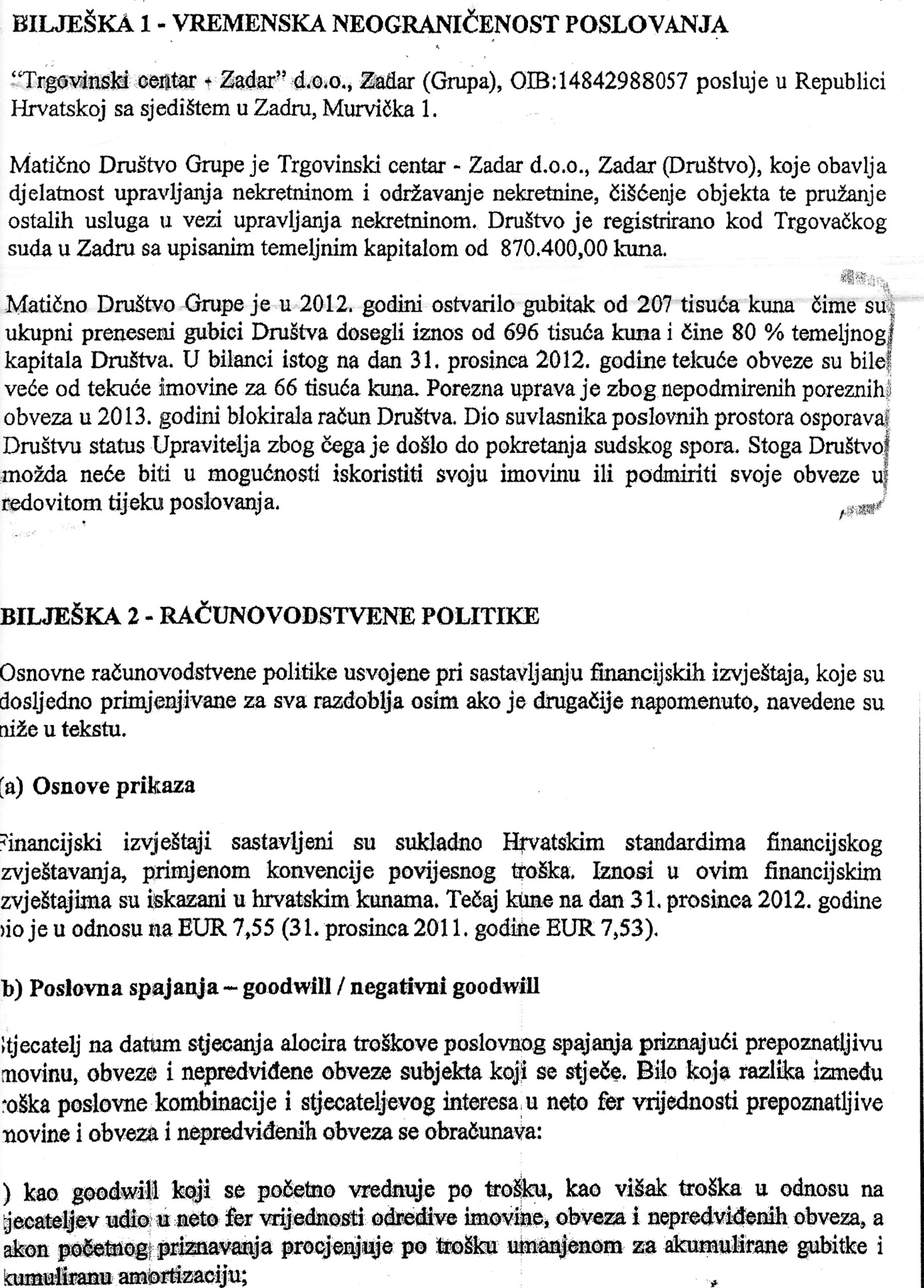 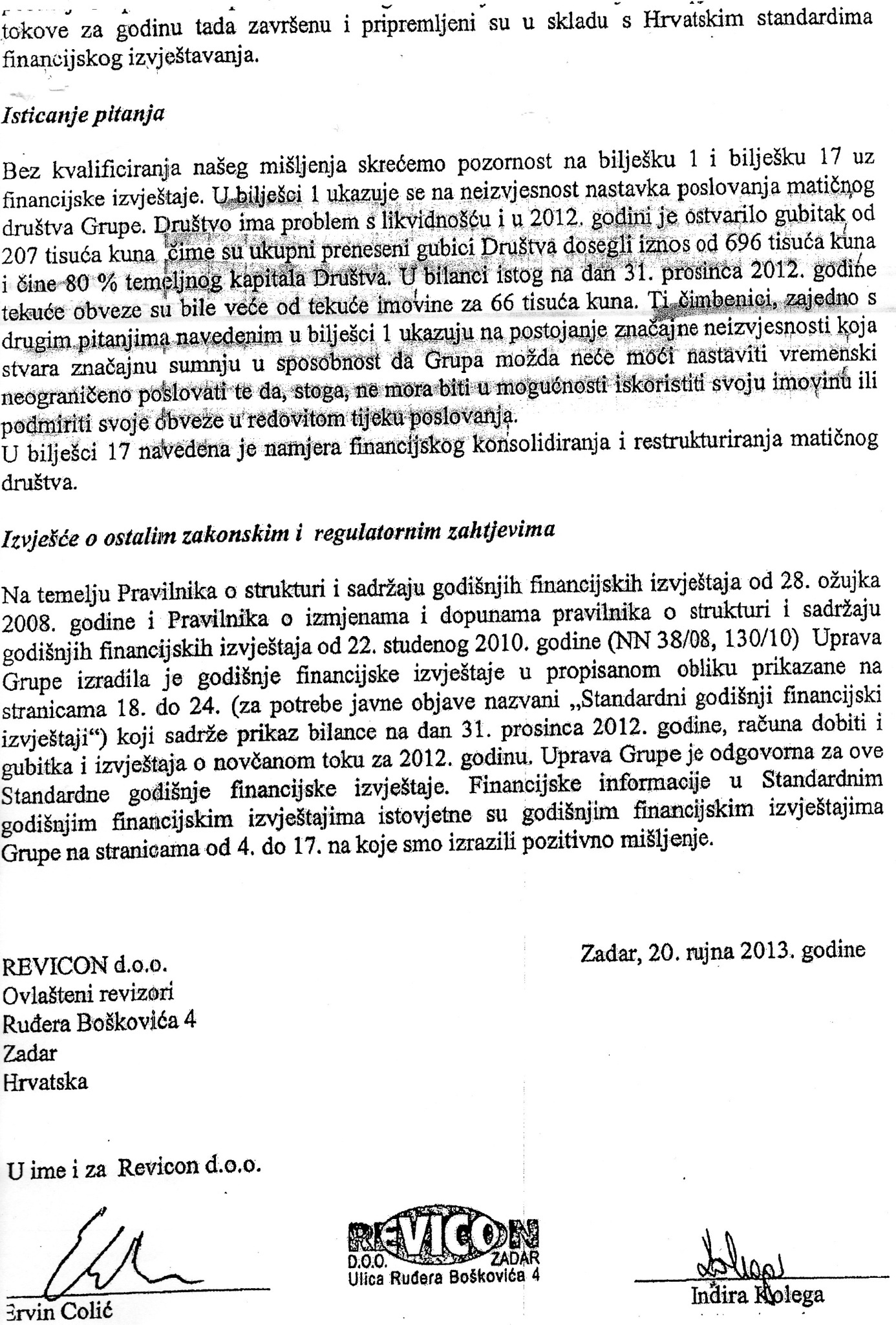 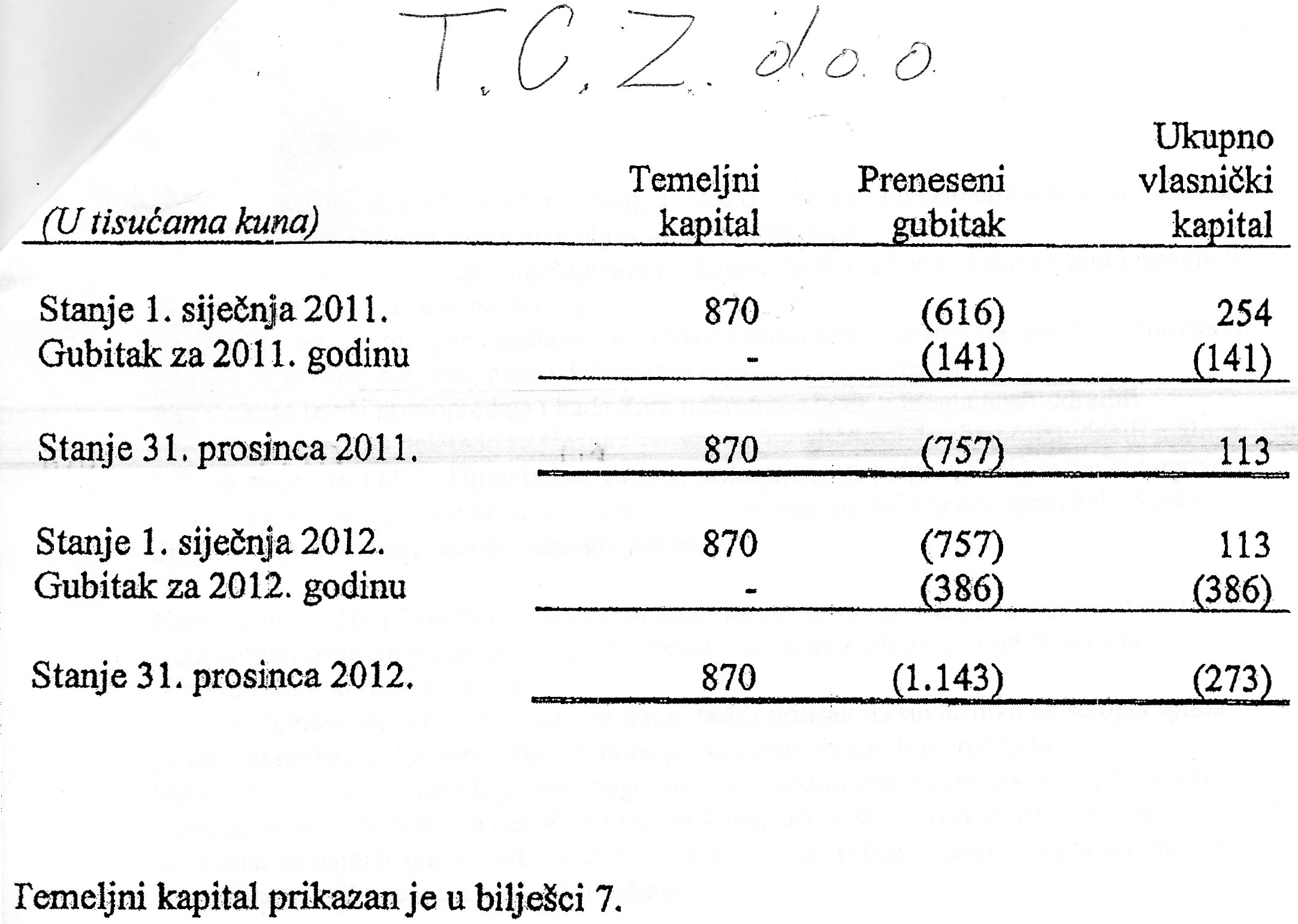 